Содержание1. Постановление администрации муниципального района Сергиевский Самарской области№277 от 25 марта 2024 года «О подготовке проекта планировки территории и проекта межевания территории объекта: ООО «ННК-Самаранефтегаз»: «Напорный нефтепровод УПН Якушкинская -ТП Серные воды. Реконструкция» в границах сельского поселения Кармало-Аделяково, сельского поселения Антоновка, сельского поселения Серноводск, сельского поселения Светлодольск и городского поселения Суходол муниципального района Сергиевский Самарской области»………………………………………………………….…………………………..32. Постановление администрации сельского поселения Антоновка муниципального района Сергиевский Самарской области№12 от 25 марта 2024 года «О внесении изменений в Приложение к постановлению администрации сельского поселения Антоновка муниципального района Сергиевский № 12 от 07.02.2020 года «Об утверждении Порядка принятия решений о разработке, формирования и реализации, оценки эффективности муниципальных программ сельского поселения Антоновка муниципального района Сергиевский Самарской области»»……………………………………………………………………………………………………………………………………………….……….33. Постановление администрации сельского поселения Верхняя Орлянка муниципального района Сергиевский Самарской области№10 от 25 марта 2024 года «О внесении изменений в Приложение к постановлению администрации сельского поселения Верхняя Орлянка муниципального района Сергиевский №7 от 07.02.2020года «Об утверждении Порядка принятия решений о разработке, формирования и реализации, оценки эффективности муниципальных программ сельского поселения Верхняя Орлянка муниципального района Сергиевский Самарской области»»………………………………………………………………………………………………………………………………..…………44. Постановление администрации сельского поселения Воротнее муниципального района Сергиевский Самарской области№11 от 25 марта 2024 года «О внесении изменений в Приложение к постановлению администрации сельского поселения Воротнее муниципального района Сергиевский № 11 от 07.02.2020 года «Об утверждении Порядка принятия решений о разработке, формирования и реализации, оценки эффективности муниципальных программ сельского поселения Воротнее муниципального района Сергиевский Самарской области»»………………………………………………………………………………………………………………………………………………………..45. Постановление администрации сельского поселения Елшанка муниципального района Сергиевский Самарской области№12 от 25 марта 2024 года «О внесении изменений в Приложение к постановлению администрации сельского поселения Елшанка муниципального района Сергиевский №20 от 02.09.2014 года «Об утверждении Порядка принятия решений о разработке, формирования и реализации, оценки эффективности муниципальных программ сельского поселения Елшанка муниципального района Сергиевский Самарской области»»……………………………………………………………………………………………………………………..…………………………………46. Постановление администрации сельского поселения Захаркино муниципального района Сергиевский Самарской области№10 от 25 марта 2024 года «О внесении изменений в Приложение к постановлению администрации сельского поселения Захаркино муниципального района Сергиевский № 7 от 07.02.2020 года «Об утверждении Порядка принятия решений о разработке, формирования и реализации, оценки эффективности муниципальных программ сельского поселения Захаркино муниципального района Сергиевский Самарской области»»………………………………………………………………………………………………………………..………………………………………47. Постановление администрации сельского поселения Кармало-Аделяково муниципального района Сергиевский Самарской области№10 от 25 марта 2024 года «О внесении изменений в Приложение к постановлению администрации сельского поселения Кармало-Аделяково муниципального района Сергиевский № 10 от 07.02.2020 года «Об утверждении Порядка принятия решений о разработке, формирования и реализации, оценки эффективности муниципальных программ сельского поселения Кармало-Аделяково муниципального района Сергиевский Самарской области»»…………………………………………………………………………………………………….…………………………………….58. Постановление администрации сельского поселения Калиновка муниципального района Сергиевский Самарской области№10 от 25 марта 2024 года «О внесении изменений в Приложение к постановлению администрации сельского поселения Калиновка муниципального района Сергиевский №10 от 07.02.2020 года «Об утверждении Порядка принятия решений о разработке, формирования и реализации, оценки эффективности муниципальных программ сельского поселения Калиновка муниципального района Сергиевский Самарской области»»…………………………………………………………………………………………………………………………………………..……………59. Постановление администрации сельского поселения Кандабулак муниципального района Сергиевский Самарской области№08 от 25 марта 2024 года «О внесении изменений в Приложение к постановлению администрации сельского поселения Кандабулак муниципального района Сергиевский № 10 от 07.02.2020 года «Об утверждении Порядка принятия решений о разработке, формирования и реализации, оценки эффективности муниципальных программ сельского поселения Кандабулак муниципального района Сергиевский Самарской области»»……………………………………………………………………………………………………………………………………….……………….510. Постановление администрации сельского поселения Красносельское муниципального района Сергиевский Самарской области№11 от 25 марта 2024 года «О внесении изменений в Приложение к постановлению администрации сельского поселения Красносельское муниципального района Сергиевский №8 от 07.02.2020 года «Об утверждении Порядка принятия решений о разработке, формирования и реализации, оценки эффективности муниципальных программ сельского поселения Красносельское муниципального района Сергиевский Самарской области»»………………………………………………………………………………………………………………..………………………….511. Постановление администрации сельского поселения Кутузовский муниципального района Сергиевский Самарской области№09 от 25 марта 2024 года «О внесении изменений в Приложение к постановлению администрации сельского поселения Кутузовский муниципального района Сергиевский №7 от 07.02.2020 года «Об утверждении Порядка принятия решений о разработке, формирования и реализации, оценки эффективности муниципальных программ сельского поселения Кутузовский муниципального района Сергиевский Самарской области»»…………………………………………………………………………………………………………………………………..……….612. Постановление администрации сельского поселения Липовка муниципального района Сергиевский Самарской области№12 от 25 марта 2024 года «О внесении изменений в Приложение к постановлению администрации сельского поселения Липовка муниципального района Сергиевский №23 от 02.09.2014 года «Об утверждении Порядка принятия решений о разработке, формирования и реализации, оценки эффективности муниципальных программ сельского поселения Липовка муниципального района Сергиевский Самарской области»»……………………………………………………………………………………………………………………………………………..…………613. Постановление администрации сельского поселения Светлодольск муниципального района Сергиевский Самарской области№14 от 25 марта 2024 года «О внесении изменений в Приложение к постановлению администрации сельского поселения Светлодольск муниципального района Сергиевский № 7 от 07.02.2020 года «Об утверждении Порядка принятия решений о разработке, формирования и реализации, оценки эффективности муниципальных программ сельского поселения Светлодольск муниципального района Сергиевский Самарской области»»………………………………………………………………………………………………………………...…………………………614. Постановление администрации сельского поселения Сергиевск муниципального района Сергиевский Самарской области№15 от 25 марта 2024 года «О внесении изменений в Приложение к постановлению администрации сельского поселения Сергиевскмуниципального района Сергиевский № 9 от 07.02.2020 года «Об утверждении Порядка принятия решений о разработке, формирования и реализации, оценки эффективности муниципальных программ сельского поселения Сергиевск муниципального района Сергиевский Самарской области»»………………………………………………………………………………………………………………………………………….…………….715. Постановление администрации сельского поселения Серноводск муниципального района Сергиевский Самарской области№15 от 25 марта 2024 года «О внесении изменений в Приложение к постановлению администрации сельского поселения Серноводскмуниципального района Сергиевский № 9 от 07.02.2020 года «Об утверждении Порядка принятия решений о разработке, формирования и реализации, оценки эффективности муниципальных программ сельского поселения Серноводск муниципального района Сергиевский Самарской области»»…………………………………………………………………………………………………………………………………………….………….716. Постановление администрации сельского поселения Сургут муниципального района Сергиевский Самарской области№12 от 25 марта 2024 года «О внесении изменений в Приложение к постановлению администрации сельского поселения Сургут муниципального района Сергиевский №9 от 07.02.2020 года «Об утверждении Порядка принятия решений о разработке, формирования и реализации, оценки эффективности муниципальных программ сельского поселения Сургут муниципального района Сергиевский Самарской области»»……………..717. Постановление администрации городского поселения Суходол муниципального района Сергиевский Самарской области№47 от 25 марта 2024 года «О внесении изменений в Приложение к постановлению администрации городского поселения Суходол муниципального района Сергиевский № 12 от 07.02.2020 года «Об утверждении Порядка принятия решений о разработке, формирования и реализации, оценки эффективности муниципальных программ городского поселения Суходол муниципального района Сергиевский Самарской области»»……………………………………………………………………………………………………………………………………………..…………718. Постановление администрации сельского поселения Черновка муниципального района Сергиевский Самарской области№10 от 25 марта 2024 года «О внесении изменений в Приложение к постановлению администрации сельского поселения Черновка муниципального района Сергиевский №10 от 07.02.2020 года «Об утверждении Порядка принятия решений о разработке, формирования и реализации, оценки эффективности муниципальных программ сельского поселения Черновка муниципального района Сергиевский Самарской области»»………………………………………………………………………………………………………………………………………………………..819. Решение Собрания Представителей сельского поселения Калиновка муниципального района Сергиевский Самарской области№08 от 26 марта 2024 года «Об утверждении средней стоимости одного квадратного метра общей площади жилья по сельскому поселению Калиновка муниципального района Сергиевский на 2 квартал 2024 г.»……………………………………………………………………………………820. Решение Собрания Представителей сельского поселения Кутузовский муниципального района Сергиевский Самарской области№09 от 26 марта 2024 года «Об утверждении средней стоимости одного квадратного метра общей площади жилья по сельскому поселению Кутузовский муниципального района Сергиевский на II квартал 2024 г.»………………………………………………………………………...………821. Решение Собрания Представителей сельского поселения Сергиевск муниципального района Сергиевский Самарской области№08 от 26 марта 2024 года «Об утверждении средней стоимости одного квадратного метра общей площади жилья по сельскому поселению Сергиевск муниципального района Сергиевский на II квартал 2024 г.»……………………………………………………………………………..…….822. Постановление администрации городского поселения Суходол муниципального района Сергиевский Самарской области№48/1 от 25 марта 2024 года «О внесении изменений в постановление администрации городского поселения Суходол муниципального района Сергиевский № 208 от 29.12.2023 г. Об утверждении дизайн-проектов по благоустройству дворовых и общественных территорий в рамках реализации муниципальной программы городского поселения Суходол муниципального района Сергиевский «Формирование комфортной городской среды на 2023-2024 годы» в 2024 году»…………………………………………………………………………………………………………..8АДМИНИСТРАЦИЯМУНИЦИПАЛЬНОГО РАЙОНА СЕРГИЕВСКИЙСАМАРСКОЙ ОБЛАСТИПОСТАНОВЛЕНИЕ25 марта 2024г.                                                                                                                                                                                                                      №277О подготовке проекта планировки территории и проекта межевания территории объекта: ООО «ННК-Самаранефтегаз»: «Напорный нефтепровод УПН Якушкинская -ТП Серные воды. Реконструкция» в границах сельского поселения Кармало-Аделяково, сельского поселения Антоновка, сельского поселения Серноводск, сельского поселения Светлодольск и городского поселения Суходол муниципального района Сергиевский Самарской областиВ соответствии с частью 4 статьи 45 Градостроительного кодекса Российской Федерации, пунктом 9 Порядка подготовки документации по планировке территории, разрабатываемой на основании решений Администрации муниципального района Сергиевский Самарской области, и принятия решения об утверждении документации по планировке территории, порядка внесения изменений в такую документацию, порядка отмены такой документации или ее отдельных частей, порядка признания отдельных частей такой документации не подлежащими применению в соответствии с Градостроительным кодексом Российской Федерации, утвержденных Постановлением Администрации муниципального района Сергиевский Самарской области № 351 от 08.04.2022 г., рассмотрев предложение ООО «СВЗК» о подготовке проекта планировки территории и проекта межевания территории, Администрация муниципального района Сергиевский Самарской областиПОСТАНОВЛЯЕТ:1. Подготовить документацию по планировке территории (проект планировки территории и проект межевания территории), для размещения линейного объекта ООО «ННК-Самаранефтегаз»: «Напорный нефтепровод УПН Якушкинская -ТП Серные воды. Реконструкция» в границах сельского поселения Кармало-Аделяково, сельского поселения Антоновка, сельского поселения Серноводск, сельского поселения Светлодольск и городского поселения Суходол муниципального района Сергиевский Самарской области, согласно прилагаемой схеме (Приложение № 1).2. Утвердить прилагаемое задание на подготовку документации по планировке территории, указанной в пункте 1 настоящего Постановления (Приложение № 2).3. Установить, что подготовленная документация по планировке территории должна быть представлена в Администрацию муниципального района Сергиевский Самарской области в срок до 13.03.2025 г.4. Предложения физических и (или) юридических лиц, касающиеся порядка, сроков подготовки и содержания документации по планировке территории, указанные в пункте 1 настоящего Постановления, принимаются в письменной форме в адрес Администрации муниципального района Сергиевский Самарской области по адресу: 446540, Самарская область, муниципальный район Сергиевский, с. Сергиевск, ул. Ленина, 15А, каб. 20, в течение 7 календарных дней с момента опубликования в газете «Сергиевский вестник» настоящего постановления.5. Опубликовать настоящее Постановление в газете «Сергиевский вестник» в течение трех дней со дня принятия настоящего Постановления и разместить на сайте Администрации муниципального района Сергиевский в информационно-телекоммуникационной сети Интернет в разделе «Градостроительство», «Муниципальный район» в подразделе «Проекты планировки и межевания территории».6. Направить в 10-дневный срок уведомление о принятии настоящего Постановления Главам поселений, применительно к территориям которых оно принято.7. Настоящее Постановление вступает в силу со дня его официального опубликования.8. Контроль за выполнением настоящего Постановления оставляю за собой.Глава муниципального района СергиевскийА.И.ЕкамасовПриложение №1к постановлению администрациимуниципального района Сергиевский Самарской области№277 от “25” марта 2024 г.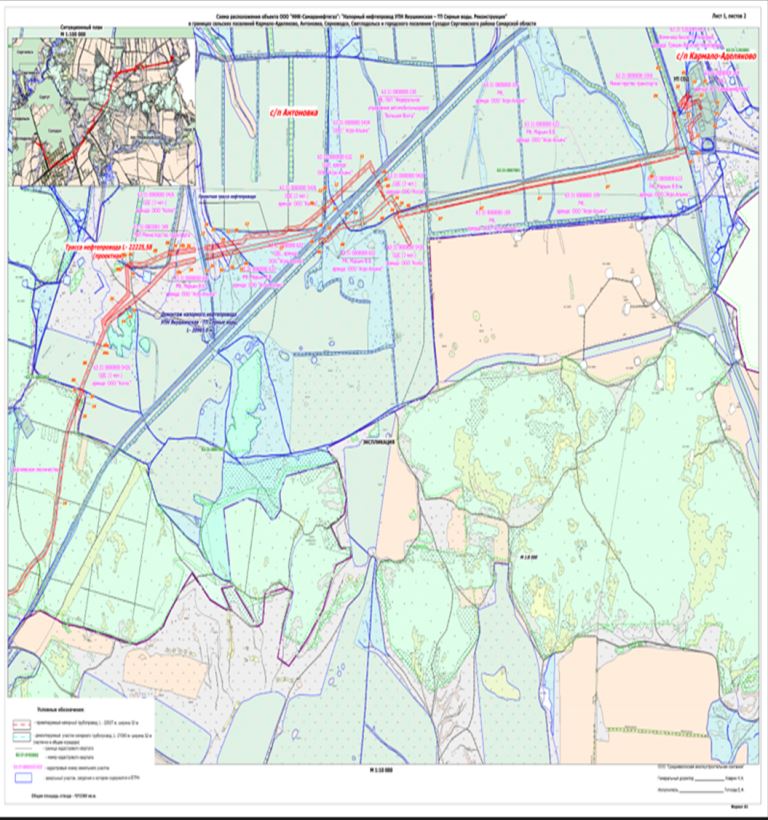 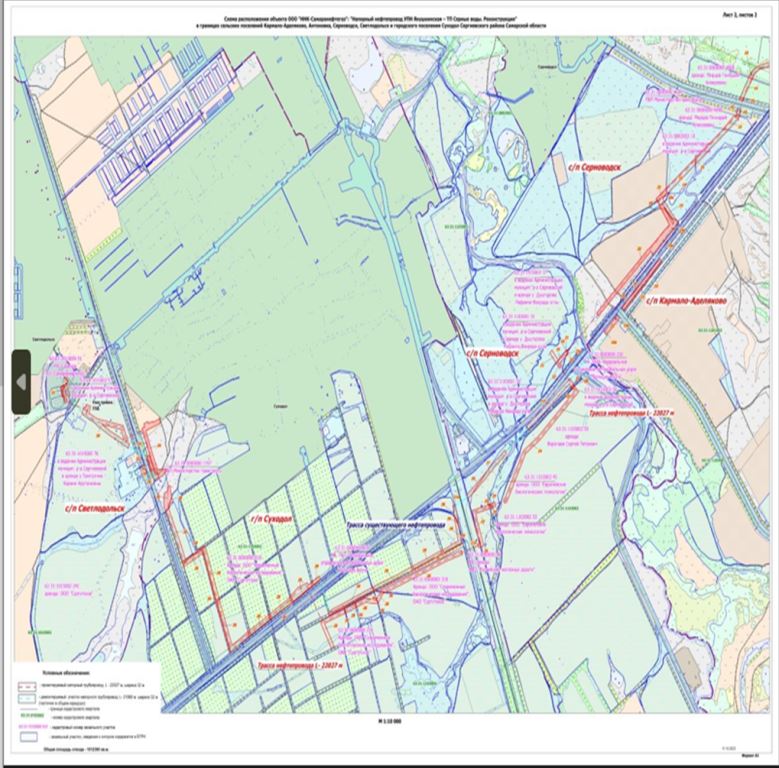 Приложение №1к постановлению администрациимуниципального района Сергиевский Самарской области№277 от “25” марта 2024 г.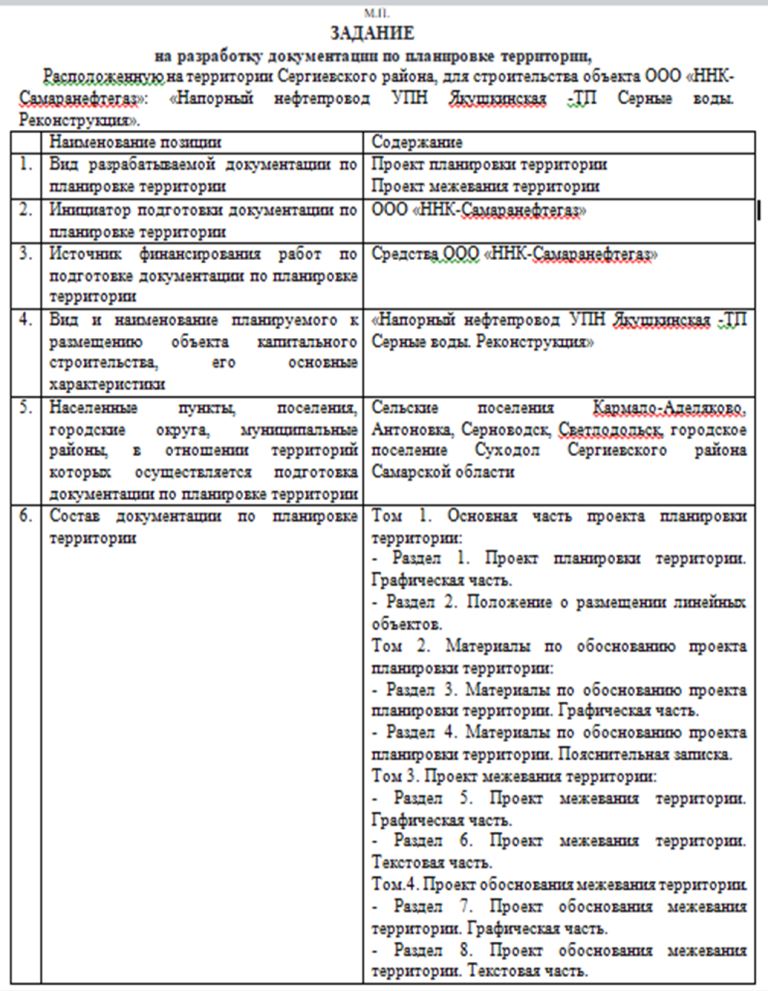 АДМИНИСТРАЦИЯСЕЛЬСКОГО ПОСЕЛЕНИЯ АНТОНОВКАМУНИЦИПАЛЬНОГО РАЙОНА СЕРГИЕВСКИЙСАМАРСКОЙ ОБЛАСТИПОСТАНОВЛЕНИЕ25 марта 2024г.                                                                                                                                                                                                                      №12О внесении изменений в Приложение к постановлению администрации сельского поселения Антоновка муниципального района Сергиевский № 12 от 07.02.2020 года «Об утверждении Порядка принятия решений о разработке, формирования и реализации, оценки эффективности муниципальных программ сельского поселения Антоновка муниципального района Сергиевский Самарской области»В соответствии с Бюджетным кодексом Российской Федерации, Уставом сельского поселения Антоновка муниципального района Сергиевский Самарской области, в целях обеспечения эффективной организации процесса разработки и реализации муниципальных программ сельского поселения Антоновка муниципального района Сергиевский Самарской области, Администрация сельского поселения Антоновка муниципального района СергиевскийПОСТАНОВЛЯЕТ:1. Внести изменения в Приложение к постановлению администрации сельского поселения Антоновка муниципального района Сергиевский № 12 от 07.02.2020 года «Об утверждении Порядка принятия решений о разработке, формирования и реализации, оценки эффективности муниципальных программ сельского поселения Антоновка муниципального района Сергиевский Самарской области» (далее – Порядок) следующего содержания:1.1. Пункт 5.3. Раздела 5 Порядка дополнить абзацем следующего содержания:«Муниципальные программы подлежат приведению в соответствие с Решением о бюджете сельского поселения Антоновка муниципального района Сергиевский Самарской области не позднее 1 апреля текущего финансового года.»;1.2. Раздел 7 Порядка изложить в следующей редакции: « 7.1. В случае необходимости внесения изменений в муниципальную программу ответственный исполнитель муниципальной программы подготавливает проект постановления администрации о внесении изменений в постановление.7.2. При уточнении объемов финансирования обеспечения реализации муниципальной программы, внесение изменений в муниципальную программу в случае внесения изменений в Решение о бюджете сельского поселения Антоновка муниципального района Сергиевский, осуществляется в срок, не превышающий 3 месяца со дня вступления в силу Решения о внесении изменений в бюджет сельского поселения.7.3. Изменения в муниципальную программу утверждаются постановлением администрации сельского поселения.7.4. При разработке проекта внесения изменений в муниципальную программу в части, касающейся продления сроков реализации муниципальной программы, ответственным исполнителем муниципальной программы должна быть соблюдена процедура, предусмотренная Разделом 2 настоящего Порядка».2. Опубликовать настоящее постановление в газете «Сергиевский вестник».3. Настоящее постановление вступает в силу со дня его официального опубликования.4. Контроль за выполнением настоящего постановления оставляю за собой.И.о. Главы сельского поселенияАнтоновка муниципального района СергиевскийИ.А. СекуняеваАДМИНИСТРАЦИЯСЕЛЬСКОГО ПОСЕЛЕНИЯ ВЕРХНЯЯ ОРЛЯНКАМУНИЦИПАЛЬНОГО РАЙОНА СЕРГИЕВСКИЙСАМАРСКОЙ ОБЛАСТИПОСТАНОВЛЕНИЕ25 марта 2024г.                                                                                                                                                                                                                      №12О внесении изменений в Приложение к постановлению администрации сельского поселения Верхняя Орлянка муниципального района Сергиевский №7 от 07.02.2020года «Об утверждении Порядка принятия решений о разработке, формирования и реализации, оценки эффективности муниципальных программ сельского поселения Верхняя Орлянка муниципального района Сергиевский Самарской области»В соответствии с Бюджетным кодексом Российской Федерации, Уставом сельского поселения Верхняя Орлянка муниципального района Сергиевский Самарской области, в целях обеспечения эффективной организации процесса разработки и реализации муниципальных программ сельского поселения Верхняя Орлянка муниципального района Сергиевский Самарской области, Администрация сельского поселения Верхняя Орлянка муниципального района СергиевскийПОСТАНОВЛЯЕТ:1. Внести изменения в Приложение к постановлению администрации сельского поселения Верхняя Орлянка муниципального района Сергиевский №7 от 07.02.2020 года «Об утверждении Порядка принятия решений о разработке, формирования и реализации, оценки эффективности муниципальных программ сельского поселения Верхняя Орлянка муниципального района Сергиевский Самарской области» (далее – Порядок) следующего содержания:1.1. Пункт 5.3. Раздела 5 Порядка дополнить абзацем следующего содержания:«Муниципальные программы подлежат приведению в соответствие с Решением о бюджете сельского поселения Верхняя Орлянка муниципального района Сергиевский Самарской области не позднее 1 апреля текущего финансового года.»;1.2. Раздел 7 Порядка изложить в следующей редакции: « 7.1. В случае необходимости внесения изменений в муниципальную программу ответственный исполнитель муниципальной программы подготавливает проект постановления администрации о внесении изменений в постановление.7.2. При уточнении объемов финансирования обеспечения реализации муниципальной программы, внесение изменений в муниципальную программу в случае внесения изменений в Решение о бюджете сельского поселения Верхняя Орлянка муниципального района Сергиевский, осуществляется в срок, не превышающий 3 месяца со дня вступления в силу Решения о внесении изменений в бюджет сельского поселения.7.3. Изменения в муниципальную программу утверждаются постановлением администрации сельского поселения.7.4. При разработке проекта внесения изменений в муниципальную программу в части, касающейся продления сроков реализации муниципальной программы, ответственным исполнителем муниципальной программы должна быть соблюдена процедура, предусмотренная Разделом 2 настоящего Порядка».2. Опубликовать настоящее постановление в газете «Сергиевский вестник».3. Настоящее постановление вступает в силу со дня его официального опубликования.4. Контроль за выполнением настоящего постановления оставляю за собой.Глава сельского поселения Верхняя Орлянкамуниципального района СергиевскийР.Р.ИсмагиловАДМИНИСТРАЦИЯСЕЛЬСКОГО ПОСЕЛЕНИЯ ВОРОТНЕЕМУНИЦИПАЛЬНОГО РАЙОНА СЕРГИЕВСКИЙСАМАРСКОЙ ОБЛАСТИПОСТАНОВЛЕНИЕ25 марта 2024г.                                                                                                                                                                                                                      №11О внесении изменений в Приложение к постановлению администрации сельского поселения Воротнее муниципального района Сергиевский № 11 от 07.02.2020 года «Об утверждении Порядка принятия решений о разработке, формирования и реализации, оценки эффективности муниципальных программ сельского поселения Воротнее муниципального района Сергиевский Самарской области»В соответствии с Бюджетным кодексом Российской Федерации, Уставом сельского поселения Воротнее муниципального района Сергиевский Самарской области, в целях обеспечения эффективной организации процесса разработки и реализации муниципальных программ сельского поселения Воротнее муниципального района Сергиевский Самарской области, Администрация сельского поселения Воротнее муниципального района СергиевскийПОСТАНОВЛЯЕТ:1. Внести изменения в Приложение к постановлению администрации сельского поселения Воротнее муниципального района Сергиевский № 11 от 07.02.2020 года «Об утверждении Порядка принятия решений о разработке, формирования и реализации, оценки эффективности муниципальных программ сельского поселения Воротнее муниципального района Сергиевский Самарской области» (далее – Порядок) следующего содержания:1.1. Пункт 5.3. Раздела 5 Порядка дополнить абзацем следующего содержания:«Муниципальные программы подлежат приведению в соответствие с Решением о бюджете сельского поселения Воротнее муниципального района Сергиевский Самарской области не позднее 1 апреля текущего финансового года.»;1.2. Раздел 7 Порядка изложить в следующей редакции: « 7.1. В случае необходимости внесения изменений в муниципальную программу ответственный исполнитель муниципальной программы подготавливает проект постановления администрации о внесении изменений в постановление.7.2. При уточнении объемов финансирования обеспечения реализации муниципальной программы, внесение изменений в муниципальную программу в случае внесения изменений в Решение о бюджете сельского поселения Воротнее муниципального района Сергиевский, осуществляется в срок, не превышающий 3 месяца со дня вступления в силу Решения о внесении изменений в бюджет сельского поселения.7.3. Изменения в муниципальную программу утверждаются постановлением администрации сельского поселения.7.4. При разработке проекта внесения изменений в муниципальную программу в части, касающейся продления сроков реализации муниципальной программы, ответственным исполнителем муниципальной программы должна быть соблюдена процедура, предусмотренная Разделом 2 настоящего Порядка».2. Опубликовать настоящее постановление в газете «Сергиевский вестник».3. Настоящее постановление вступает в силу со дня его официального опубликования.4. Контроль за выполнением настоящего постановления оставляю за собой.Глава сельского поселения Воротнеемуниципального района СергиевскийС.А.НикитинАДМИНИСТРАЦИЯСЕЛЬСКОГО ПОСЕЛЕНИЯ ЕЛШАНКАМУНИЦИПАЛЬНОГО РАЙОНА СЕРГИЕВСКИЙСАМАРСКОЙ ОБЛАСТИПОСТАНОВЛЕНИЕ25 марта 2024г.                                                                                                                                                                                                                      №12О внесении изменений в Приложение к постановлению администрации сельского поселения Елшанка муниципального района Сергиевский №20 от 02.09.2014 года «Об утверждении Порядка принятия решений о разработке, формирования и реализации, оценки эффективности муниципальных программ сельского поселения Елшанка муниципального района Сергиевский Самарской области»В соответствии с Бюджетным кодексом Российской Федерации, Уставом сельского поселения Елшанка муниципального района Сергиевский Самарской области, в целях обеспечения эффективной организации процесса разработки и реализации муниципальных программ сельского поселения Елшанка муниципального района Сергиевский Самарской области, Администрация сельского поселения Елшанка муниципального района СергиевскийПОСТАНОВЛЯЕТ:1. Внести изменения в Приложение к постановлению администрации сельского поселения Елшанка муниципального района Сергиевский №20 от 02.09.2014 года «Об утверждении Порядка принятия решений о разработке, формирования и реализации, оценки эффективности муниципальных программ сельского поселения Елшанка муниципального района Сергиевский Самарской области» (далее – Порядок) следующего содержания:1.1. Пункт 5.3. Раздела 5 Порядка дополнить абзацем следующего содержания:«Муниципальные программы подлежат приведению в соответствие с Решением о бюджете сельского поселения Елшанка муниципального района Сергиевский Самарской области не позднее 1 апреля текущего финансового года.»;1.2. Раздел 7 Порядка изложить в следующей редакции: « 7.1. В случае необходимости внесения изменений в муниципальную программу ответственный исполнитель муниципальной программы подготавливает проект постановления администрации о внесении изменений в постановление.7.2. При уточнении объемов финансирования обеспечения реализации муниципальной программы, внесение изменений в муниципальную программу в случае внесения изменений в Решение о бюджете сельского поселения Елшанка муниципального района Сергиевский, осуществляется в срок, не превышающий 3 месяца со дня вступления в силу Решения о внесении изменений в бюджет сельского поселения.7.3. Изменения в муниципальную программу утверждаются постановлением администрации сельского поселения.7.4. При разработке проекта внесения изменений в муниципальную программу в части, касающейся продления сроков реализации муниципальной программы, ответственным исполнителем муниципальной программы должна быть соблюдена процедура, предусмотренная Разделом 2 настоящего Порядка».2. Опубликовать настоящее постановление в газете «Сергиевский вестник».3. Настоящее постановление вступает в силу со дня его официального опубликования.4. Контроль за выполнением настоящего постановления оставляю за собой.Глава сельского поселения Елшанкамуниципального района СергиевскийА.В. БарабановАДМИНИСТРАЦИЯСЕЛЬСКОГО ПОСЕЛЕНИЯ ЗАХАРКИНОМУНИЦИПАЛЬНОГО РАЙОНА СЕРГИЕВСКИЙСАМАРСКОЙ ОБЛАСТИПОСТАНОВЛЕНИЕ25 марта 2024г.                                                                                                                                                                                                                      №10О внесении изменений в Приложение к постановлению администрации сельского поселения Захаркино муниципального района Сергиевский № 7 от 07.02.2020 года «Об утверждении Порядка принятия решений о разработке, формирования и реализации, оценки эффективности муниципальных программ сельского поселения Захаркино муниципального района Сергиевский Самарской области»В соответствии с Бюджетным кодексом Российской Федерации, Уставом сельского поселения Захаркино муниципального района Сергиевский Самарской области, в целях обеспечения эффективной организации процесса разработки и реализации муниципальных программ сельского поселения Захаркино муниципального района Сергиевский Самарской области, Администрация сельского поселения Захаркино муниципального района СергиевскийПОСТАНОВЛЯЕТ:1. Внести изменения в Приложение к постановлению администрации сельского поселения Захаркино муниципального района Сергиевский № 7 от 07.02.2020 года «Об утверждении Порядка принятия решений о разработке, формирования и реализации, оценки эффективности муниципальных программ сельского поселения Захаркино муниципального района Сергиевский Самарской области» (далее – Порядок) следующего содержания:1.1. Пункт 5.3. Раздела 5 Порядка дополнить абзацем следующего содержания:«Муниципальные программы подлежат приведению в соответствие с Решением о бюджете сельского поселения Захаркино муниципального района Сергиевский Самарской области не позднее 1 апреля текущего финансового года.»;1.2. Раздел 7 Порядка изложить в следующей редакции: « 7.1. В случае необходимости внесения изменений в муниципальную программу ответственный исполнитель муниципальной программы подготавливает проект постановления администрации о внесении изменений в постановление.7.2. При уточнении объемов финансирования обеспечения реализации муниципальной программы, внесение изменений в муниципальную программу в случае внесения изменений в Решение о бюджете сельского поселения Захаркино муниципального района Сергиевский, осуществляется в срок, не превышающий 3 месяца со дня вступления в силу Решения о внесении изменений в бюджет сельского поселения.7.3. Изменения в муниципальную программу утверждаются постановлением администрации сельского поселения.7.4. При разработке проекта внесения изменений в муниципальную программу в части, касающейся продления сроков реализации муниципальной программы, ответственным исполнителем муниципальной программы должна быть соблюдена процедура, предусмотренная Разделом 2 настоящего Порядка».2. Опубликовать настоящее постановление в газете «Сергиевский вестник».3. Настоящее постановление вступает в силу со дня его официального опубликования.4. Контроль за выполнением настоящего постановления оставляю за собой.Глава сельского поселения Захаркиномуниципального района СергиевскийД.П.БольсуновАДМИНИСТРАЦИЯСЕЛЬСКОГО ПОСЕЛЕНИЯ КАРМАЛО-АДЕЛЯКОВОМУНИЦИПАЛЬНОГО РАЙОНА СЕРГИЕВСКИЙСАМАРСКОЙ ОБЛАСТИПОСТАНОВЛЕНИЕ25 марта 2024г.                                                                                                                                                                                                                      №10О внесении изменений в Приложение к постановлению администрации сельского поселения Кармало-Аделяково муниципального района Сергиевский № 10 от 07.02.2020 года «Об утверждении Порядка принятия решений о разработке, формирования и реализации, оценки эффективности муниципальных программ сельского поселения Кармало-Аделяково муниципального района Сергиевский Самарской области»В соответствии с Бюджетным кодексом Российской Федерации, Уставом сельского поселения Кармало-Аделяково муниципального района Сергиевский Самарской области, в целях обеспечения эффективной организации процесса разработки и реализации муниципальных программ сельского поселения Кармало-Аделяково муниципального района Сергиевский Самарской области, Администрация сельского поселения Кармало-Аделяково муниципального района СергиевскийПОСТАНОВЛЯЕТ:1. Внести изменения в Приложение к постановлению администрации сельского поселения Кармало-Аделяково муниципального района Сергиевский № 10 от 07.02.2020 года «Об утверждении Порядка принятия решений о разработке, формирования и реализации, оценки эффективности муниципальных программ сельского поселения Кармало-Аделяково муниципального района Сергиевский Самарской области» (далее – Порядок) следующего содержания:1.1. Пункт 5.3. Раздела 5 Порядка дополнить абзацем следующего содержания:«Муниципальные программы подлежат приведению в соответствие с Решением о бюджете сельского поселения Кармало-Аделяково муниципального района Сергиевский Самарской области не позднее 1 апреля текущего финансового года.»;1.2. Раздел 7 Порядка изложить в следующей редакции: « 7.1. В случае необходимости внесения изменений в муниципальную программу ответственный исполнитель муниципальной программы подготавливает проект постановления администрации о внесении изменений в постановление.7.2. При уточнении объемов финансирования обеспечения реализации муниципальной программы, внесение изменений в муниципальную программу в случае внесения изменений в Решение о бюджете сельского поселения Кармало-Аделяково муниципального района Сергиевский, осуществляется в срок, не превышающий 3 месяца со дня вступления в силу Решения о внесении изменений в бюджет сельского поселения.7.3. Изменения в муниципальную программу утверждаются постановлением администрации сельского поселения.7.4. При разработке проекта внесения изменений в муниципальную программу в части, касающейся продления сроков реализации муниципальной программы, ответственным исполнителем муниципальной программы должна быть соблюдена процедура, предусмотренная Разделом 2 настоящего Порядка».2. Опубликовать настоящее постановление в газете «Сергиевский вестник».3. Настоящее постановление вступает в силу со дня его официального опубликования.4. Контроль за выполнением настоящего постановления оставляю за собой.Глава сельского поселения Кармало-Аделяковомуниципального района СергиевскийО.М. КарягинАДМИНИСТРАЦИЯСЕЛЬСКОГО ПОСЕЛЕНИЯ КАЛИНОВКАМУНИЦИПАЛЬНОГО РАЙОНА СЕРГИЕВСКИЙСАМАРСКОЙ ОБЛАСТИПОСТАНОВЛЕНИЕ25 марта 2024г.                                                                                                                                                                                                                      №10О внесении изменений в Приложение к постановлению администрации сельского поселения Калиновка муниципального района Сергиевский №10 от 07.02.2020 года «Об утверждении Порядка принятия решений о разработке, формирования и реализации, оценки эффективности муниципальных программ сельского поселения Калиновка муниципального района Сергиевский Самарской области»В соответствии с Бюджетным кодексом Российской Федерации, Уставом сельского поселения Калиновка муниципального района Сергиевский Самарской области, в целях обеспечения эффективной организации процесса разработки и реализации муниципальных программ сельского поселения Калиновка муниципального района Сергиевский Самарской области, Администрация сельского поселения Калиновка муниципального района СергиевскийПОСТАНОВЛЯЕТ:1. Внести изменения в Приложение к постановлению администрации сельского поселения Калиновка муниципального района Сергиевский №10 от 07.02.2020 года «Об утверждении Порядка принятия решений о разработке, формирования и реализации, оценки эффективности муниципальных программ сельского поселения Калиновка муниципального района Сергиевский Самарской области» (далее – Порядок) следующего содержания:1.1. Пункт 5.3. Раздела 5 Порядка дополнить абзацем следующего содержания:«Муниципальные программы подлежат приведению в соответствие с Решением о бюджете сельского поселения Калиновка муниципального района Сергиевский Самарской области не позднее 1 апреля текущего финансового года.»;1.2. Раздел 7 Порядка изложить в следующей редакции: « 7.1. В случае необходимости внесения изменений в муниципальную программу ответственный исполнитель муниципальной программы подготавливает проект постановления администрации о внесении изменений в постановление.7.2. При уточнении объемов финансирования обеспечения реализации муниципальной программы, внесение изменений в муниципальную программу в случае внесения изменений в Решение о бюджете сельского поселения Калиновка муниципального района Сергиевский, осуществляется в срок, не превышающий 3 месяца со дня вступления в силу Решения о внесении изменений в бюджет сельского поселения Калиновка.7.3. Изменения в муниципальную программу утверждаются постановлением администрации сельского поселения Калиновка.7.4. При разработке проекта внесения изменений в муниципальную программу в части, касающейся продления сроков реализации муниципальной программы, ответственным исполнителем муниципальной программы должна быть соблюдена процедура, предусмотренная Разделом 2 настоящего Порядка».2. Опубликовать настоящее постановление в газете «Сергиевский вестник».3. Настоящее постановление вступает в силу со дня его официального опубликования.4. Контроль за выполнением настоящего постановления оставляю за собой.Глава сельского поселения Калиновкамуниципального района СергиевскийА.С. БарановАДМИНИСТРАЦИЯСЕЛЬСКОГО ПОСЕЛЕНИЯ КАНДАБУЛАКМУНИЦИПАЛЬНОГО РАЙОНА СЕРГИЕВСКИЙСАМАРСКОЙ ОБЛАСТИПОСТАНОВЛЕНИЕ25 марта 2024г.                                                                                                                                                                                                                      №08О внесении изменений в Приложение к постановлению администрации сельского поселения Кандабулак муниципального района Сергиевский № 10 от 07.02.2020 года «Об утверждении Порядка принятия решений о разработке, формирования и реализации, оценки эффективности муниципальных программ сельского поселения Кандабулак муниципального района Сергиевский Самарской области»В соответствии с Бюджетным кодексом Российской Федерации, Уставом сельского поселения Кандабулак муниципального района Сергиевский Самарской области, в целях обеспечения эффективной организации процесса разработки и реализации муниципальных программ сельского поселения Кандабулак муниципального района Сергиевский Самарской области, Администрация сельского поселения Кандабулак муниципального района СергиевскийПОСТАНОВЛЯЕТ:1. Внести изменения в Приложение к постановлению администрации сельского поселения Кандабулак муниципального района Сергиевский № 10 от 07.02.2020 года «Об утверждении Порядка принятия решений о разработке, формирования и реализации, оценки эффективности муниципальных программ сельского поселения Кандабулак муниципального района Сергиевский Самарской области» (далее – Порядок) следующего содержания:1.1. Пункт 5.3. Раздела 5 Порядка дополнить абзацем следующего содержания:«Муниципальные программы подлежат приведению в соответствие с Решением о бюджете сельского поселения Кандабулак муниципального района Сергиевский Самарской области не позднее 1 апреля текущего финансового года.»;1.2. Раздел 7 Порядка изложить в следующей редакции: « 7.1. В случае необходимости внесения изменений в муниципальную программу ответственный исполнитель муниципальной программы подготавливает проект постановления администрации о внесении изменений в постановление.7.2. При уточнении объемов финансирования обеспечения реализации муниципальной программы, внесение изменений в муниципальную программу в случае внесения изменений в Решение о бюджете сельского поселения Кандабулак муниципального района Сергиевский, осуществляется в срок, не превышающий 3 месяца со дня вступления в силу Решения о внесении изменений в бюджет сельского поселения.7.3. Изменения в муниципальную программу утверждаются постановлением администрации сельского поселения.7.4. При разработке проекта внесения изменений в муниципальную программу в части, касающейся продления сроков реализации муниципальной программы, ответственным исполнителем муниципальной программы должна быть соблюдена процедура, предусмотренная Разделом 2 настоящего Порядка».2. Опубликовать настоящее постановление в газете «Сергиевский вестник».3. Настоящее постановление вступает в силу со дня его официального опубликования.4. Контроль за выполнением настоящего постановления оставляю за собой.Глава сельского поселения Кандабулакмуниципального района СергиевскийВ.А. ЛитвиненкоАДМИНИСТРАЦИЯСЕЛЬСКОГО ПОСЕЛЕНИЯ КРАСНОСЕЛЬСКОЕМУНИЦИПАЛЬНОГО РАЙОНА СЕРГИЕВСКИЙСАМАРСКОЙ ОБЛАСТИПОСТАНОВЛЕНИЕ25 марта 2024г.                                                                                                                                                                                                                      №11О внесении изменений в Приложение к постановлению администрации сельского поселения Красносельское муниципального района Сергиевский №8 от 07.02.2020 года «Об утверждении Порядка принятия решений о разработке, формирования и реализации, оценки эффективности муниципальных программ сельского поселения Красносельское муниципального района Сергиевский Самарской области»В соответствии с Бюджетным кодексом Российской Федерации, Уставом сельского поселения Красносельское муниципального района Сергиевский Самарской области, в целях обеспечения эффективной организации процесса разработки и реализации муниципальных программ сельского поселения Красносельское муниципального района Сергиевский Самарской области, Администрация сельского поселения Красносельское муниципального района СергиевскийПОСТАНОВЛЯЕТ:1. Внести изменения в Приложение к постановлению администрации сельского поселения Красносельское муниципального района Сергиевский №8 от 07.02.2020 года «Об утверждении Порядка принятия решений о разработке, формирования и реализации, оценки эффективности муниципальных программ сельского поселения Красносельское муниципального района Сергиевский Самарской области» (далее – Порядок) следующего содержания:1.1. Пункт 5.3. Раздела 5 Порядка дополнить абзацем следующего содержания:«Муниципальные программы подлежат приведению в соответствие с Решением о бюджете сельского поселения Красносельское муниципального района Сергиевский Самарской области не позднее 1 апреля текущего финансового года.»;1.2. Раздел 7 Порядка изложить в следующей редакции: « 7.1. В случае необходимости внесения изменений в муниципальную программу ответственный исполнитель муниципальной программы подготавливает проект постановления администрации о внесении изменений в постановление.7.2. При уточнении объемов финансирования обеспечения реализации муниципальной программы, внесение изменений в муниципальную программу в случае внесения изменений в Решение о бюджете сельского поселения Красносельское муниципального района Сергиевский, осуществляется в срок, не превышающий 3 месяца со дня вступления в силу Решения о внесении изменений в бюджет сельского поселения.7.3. Изменения в муниципальную программу утверждаются постановлением администрации сельского поселения.7.4. При разработке проекта внесения изменений в муниципальную программу в части, касающейся продления сроков реализации муниципальной программы, ответственным исполнителем муниципальной программы должна быть соблюдена процедура, предусмотренная Разделом 2 настоящего Порядка».2. Опубликовать настоящее постановление в газете «Сергиевский вестник».3. Настоящее постановление вступает в силу со дня его официального опубликования.4. Контроль за выполнением настоящего постановления оставляю за собой.Глава сельского поселения Красносельскоемуниципального района СергиевскийН.В.ВершковАДМИНИСТРАЦИЯСЕЛЬСКОГО ПОСЕЛЕНИЯ КУТУЗОВСКИЙМУНИЦИПАЛЬНОГО РАЙОНА СЕРГИЕВСКИЙСАМАРСКОЙ ОБЛАСТИПОСТАНОВЛЕНИЕ25 марта 2024г.                                                                                                                                                                                                                      №09О внесении изменений в Приложение к постановлению администрации сельского поселения Кутузовский муниципального района Сергиевский №7 от 07.02.2020 года «Об утверждении Порядка принятия решений о разработке, формирования и реализации, оценки эффективности муниципальных программ сельского поселения Кутузовский муниципального района Сергиевский Самарской области»В соответствии с Бюджетным кодексом Российской Федерации, Уставом сельского поселения Кутузовский муниципального района Сергиевский Самарской области, в целях обеспечения эффективной организации процесса разработки и реализации муниципальных программ сельского поселения Кутузовский муниципального района Сергиевский Самарской области, Администрация сельского поселения Кутузовский муниципального района СергиевскийПОСТАНОВЛЯЕТ:1. Внести изменения в Приложение к постановлению администрации сельского поселения Кутузовский муниципального района Сергиевский №7 от 07.02.2020 года «Об утверждении Порядка принятия решений о разработке, формирования и реализации, оценки эффективности муниципальных программ сельского поселения Кутузовский муниципального района Сергиевский Самарской области» (далее – Порядок) следующего содержания:1.1. Пункт 5.3. Раздела 5 Порядка дополнить абзацем следующего содержания:«Муниципальные программы подлежат приведению в соответствие с Решением о бюджете сельского поселения Кутузовский муниципального района Сергиевский Самарской области не позднее 1 апреля текущего финансового года.»;1.2. Раздел 7 Порядка изложить в следующей редакции: « 7.1. В случае необходимости внесения изменений в муниципальную программу ответственный исполнитель муниципальной программы подготавливает проект постановления администрации о внесении изменений в постановление.7.2. При уточнении объемов финансирования обеспечения реализации муниципальной программы, внесение изменений в муниципальную программу в случае внесения изменений в Решение о бюджете сельского поселения Кутузовский муниципального района Сергиевский, осуществляется в срок, не превышающий 3 месяца со дня вступления в силу Решения о внесении изменений в бюджет сельского поселения.7.3. Изменения в муниципальную программу утверждаются постановлением администрации сельского поселения.7.4. При разработке проекта внесения изменений в муниципальную программу в части, касающейся продления сроков реализации муниципальной программы, ответственным исполнителем муниципальной программы должна быть соблюдена процедура, предусмотренная Разделом 2 настоящего Порядка».2. Опубликовать настоящее постановление в газете «Сергиевский вестник».3. Настоящее постановление вступает в силу со дня его официального опубликования.4. Контроль за выполнением настоящего постановления оставляю за собой.Глава сельского поселения Кутузовскиймуниципального района СергиевскийА.В.СабельниковаАДМИНИСТРАЦИЯСЕЛЬСКОГО ПОСЕЛЕНИЯ ЛИПОВКАМУНИЦИПАЛЬНОГО РАЙОНА СЕРГИЕВСКИЙСАМАРСКОЙ ОБЛАСТИПОСТАНОВЛЕНИЕ25 марта 2024г.                                                                                                                                                                                                                      №12О внесении изменений в Приложение к постановлению администрации сельского поселения Липовка муниципального района Сергиевский №23 от 02.09.2014 года «Об утверждении Порядка принятия решений о разработке, формирования и реализации, оценки эффективности муниципальных программ сельского поселения Липовка муниципального района Сергиевский Самарской области»В соответствии с Бюджетным кодексом Российской Федерации, Уставом сельского поселения Липовка муниципального района Сергиевский Самарской области, в целях обеспечения эффективной организации процесса разработки и реализации муниципальных программ сельского поселения Липовка муниципального района Сергиевский Самарской области, Администрация сельского поселения Липовка муниципального района СергиевскийПОСТАНОВЛЯЕТ:1. Внести изменения в Приложение к постановлению администрации сельского поселения Липовка муниципального района Сергиевский №23 от 02.09.2014 года «Об утверждении Порядка принятия решений о разработке, формирования и реализации, оценки эффективности муниципальных программ сельского поселения Липовка муниципального района Сергиевский Самарской области» (далее – Порядок) следующего содержания:1.1. Пункт 5.3. Раздела 5 Порядка дополнить абзацем следующего содержания:«Муниципальные программы подлежат приведению в соответствие с Решением о бюджете сельского поселения Липовка муниципального района Сергиевский Самарской области не позднее 1 апреля текущего финансового года.»;1.2. Раздел 7 Порядка изложить в следующей редакции: « 7.1. В случае необходимости внесения изменений в муниципальную программу ответственный исполнитель муниципальной программы подготавливает проект постановления администрации о внесении изменений в постановление.7.2. При уточнении объемов финансирования обеспечения реализации муниципальной программы, внесение изменений в муниципальную программу в случае внесения изменений в Решение о бюджете сельского поселения Липовка муниципального района Сергиевский, осуществляется в срок, не превышающий 3 месяца со дня вступления в силу Решения о внесении изменений в бюджет сельского поселения.7.3. Изменения в муниципальную программу утверждаются постановлением администрации сельского поселения.7.4. При разработке проекта внесения изменений в муниципальную программу в части, касающейся продления сроков реализации муниципальной программы, ответственным исполнителем муниципальной программы должна быть соблюдена процедура, предусмотренная Разделом 2 настоящего Порядка».2. Опубликовать настоящее постановление в газете «Сергиевский вестник».3. Настоящее постановление вступает в силу со дня его официального опубликования.4. Контроль за выполнением настоящего постановления оставляю за собой.Глава сельского поселения Липовкамуниципального района СергиевскийС.И. ВершининАДМИНИСТРАЦИЯСЕЛЬСКОГО ПОСЕЛЕНИЯ СВЕТЛОДОЛЬСКМУНИЦИПАЛЬНОГО РАЙОНА СЕРГИЕВСКИЙСАМАРСКОЙ ОБЛАСТИПОСТАНОВЛЕНИЕ25 марта 2024г.                                                                                                                                                                                                                      №14О внесении изменений в Приложение к постановлению администрации сельского поселения Светлодольск муниципального района Сергиевский № 7 от 07.02.2020 года «Об утверждении Порядка принятия решений о разработке, формирования и реализации, оценки эффективности муниципальных программ сельского поселения Светлодольск муниципального района Сергиевский Самарской области»В соответствии с Бюджетным кодексом Российской Федерации, Уставом сельского поселения Светлодольск муниципального района Сергиевский Самарской области, в целях обеспечения эффективной организации процесса разработки и реализации муниципальных программ сельского поселения Светлодольск муниципального района Сергиевский Самарской области, Администрация сельского поселения Светлодольск муниципального района СергиевскийПОСТАНОВЛЯЕТ:1. Внести изменения в Приложение к постановлению администрации сельского поселения Светлодольск муниципального района Сергиевский №7 от 07.02.2020 года «Об утверждении Порядка принятия решений о разработке, формирования и реализации, оценки эффективности муниципальных программ сельского поселения Светлодольск муниципального района Сергиевский Самарской области» (далее – Порядок) следующего содержания:1.1. Пункт 5.3. Раздела 5 Порядка дополнить абзацем следующего содержания:«Муниципальные программы подлежат приведению в соответствие с Решением о бюджете сельского поселения Светлодольск муниципального района Сергиевский Самарской области не позднее 1 апреля текущего финансового года.»;1.2. Раздел 7 Порядка изложить в следующей редакции: « 7.1. В случае необходимости внесения изменений в муниципальную программу ответственный исполнитель муниципальной программы подготавливает проект постановления администрации о внесении изменений в постановление.7.2. При уточнении объемов финансирования обеспечения реализации муниципальной программы, внесение изменений в муниципальную программу в случае внесения изменений в Решение о бюджете сельского поселения Светлодольск муниципального района Сергиевский, осуществляется в срок, не превышающий 3 месяца со дня вступления в силу Решения о внесении изменений в бюджет сельского поселения.7.3. Изменения в муниципальную программу утверждаются постановлением администрации сельского поселения.7.4. При разработке проекта внесения изменений в муниципальную программу в части, касающейся продления сроков реализации муниципальной программы, ответственным исполнителем муниципальной программы должна быть соблюдена процедура, предусмотренная Разделом 2 настоящего Порядка».2. Опубликовать настоящее постановление в газете «Сергиевский вестник».3. Настоящее постановление вступает в силу со дня его официального опубликования.4. Контроль за выполнением настоящего постановления оставляю за собой.Глава сельского поселения Светлодольскмуниципального района СергиевскийН.В.АндрюхинАДМИНИСТРАЦИЯСЕЛЬСКОГО ПОСЕЛЕНИЯ СЕРГИЕВСКМУНИЦИПАЛЬНОГО РАЙОНА СЕРГИЕВСКИЙСАМАРСКОЙ ОБЛАСТИПОСТАНОВЛЕНИЕ25 марта 2024г.                                                                                                                                                                                                                      №15О внесении изменений в Приложение к постановлению администрации сельского поселения Сергиевск муниципального района Сергиевский № 9 от 07.02.2020 года «Об утверждении Порядка принятия решений о разработке, формирования и реализации, оценки эффективности муниципальных программ сельского поселения Сергиевск муниципального района Сергиевский Самарской области»В соответствии с Бюджетным кодексом Российской Федерации, Уставом сельского поселения Сергиевск муниципального района Сергиевский Самарской области, в целях обеспечения эффективной организации процесса разработки и реализации муниципальных программ сельского поселения Сергиевск муниципального района Сергиевский Самарской области, Администрация сельского поселения Сергиевск муниципального района СергиевскийПОСТАНОВЛЯЕТ:1. Внести изменения в Приложение к постановлению администрации сельского поселения Сергиевск муниципального района Сергиевский №9 от 07.02.2020 года «Об утверждении Порядка принятия решений о разработке, формирования и реализации, оценки эффективности муниципальных программ сельского поселения Сергиевск муниципального района Сергиевский Самарской области» (далее – Порядок) следующего содержания:1.1. Пункт 5.3. Раздела 5 Порядка дополнить абзацем следующего содержания:«Муниципальные программы подлежат приведению в соответствие с Решением о бюджете сельского поселения Сергиевск муниципального района Сергиевский Самарской области не позднее 1 апреля текущего финансового года.»;1.2. Раздел 7 Порядка изложить в следующей редакции: « 7.1. В случае необходимости внесения изменений в муниципальную программу ответственный исполнитель муниципальной программы подготавливает проект постановления администрации о внесении изменений в постановление.7.2. При уточнении объемов финансирования обеспечения реализации муниципальной программы, внесение изменений в муниципальную программу в случае внесения изменений в Решение о бюджете сельского поселения Сергиевск муниципального района Сергиевский, осуществляется в срок, не превышающий 3 месяца со дня вступления в силу Решения о внесении изменений в бюджет сельского поселения.7.3. Изменения в муниципальную программу утверждаются постановлением администрации сельского поселения.7.4. При разработке проекта внесения изменений в муниципальную программу в части, касающейся продления сроков реализации муниципальной программы, ответственным исполнителем муниципальной программы должна быть соблюдена процедура, предусмотренная Разделом 2 настоящего Порядка».2. Опубликовать настоящее постановление в газете «Сергиевский вестник».3. Настоящее постановление вступает в силу со дня его официального опубликования.4. Контроль за выполнением настоящего постановления оставляю за собой.Глава сельского поселения Сергиевскмуниципального района СергиевскийМ.М. АрчибасовАДМИНИСТРАЦИЯСЕЛЬСКОГО ПОСЕЛЕНИЯ СЕРНОВОДСКМУНИЦИПАЛЬНОГО РАЙОНА СЕРГИЕВСКИЙСАМАРСКОЙ ОБЛАСТИПОСТАНОВЛЕНИЕ25 марта 2024г.                                                                                                                                                                                                                      №15О внесении изменений в Приложение к постановлению администрации сельского поселения Серноводск муниципального района Сергиевский № 9 от 07.02.2020 года «Об утверждении Порядка принятия решений о разработке, формирования и реализации, оценки эффективности муниципальных программ сельского поселения Серноводск муниципального района Сергиевский Самарской области»В соответствии с Бюджетным кодексом Российской Федерации, Уставом сельского поселения Серноводск муниципального района Сергиевский Самарской области, в целях обеспечения эффективной организации процесса разработки и реализации муниципальных программ сельского поселения Серноводск муниципального района Сергиевский Самарской области, Администрация сельского поселения Серноводск муниципального района СергиевскийПОСТАНОВЛЯЕТ:1. Внести изменения в Приложение к постановлению администрации сельского поселения Серноводск муниципального района Сергиевский № 9 от 07.02.2020 года «Об утверждении Порядка принятия решений о разработке, формирования и реализации, оценки эффективности муниципальных программ сельского поселения Серноводск муниципального района Сергиевский Самарской области» (далее – Порядок) следующего содержания:1.1. Пункт 5.3. Раздела 5 Порядка дополнить абзацем следующего содержания:«Муниципальные программы подлежат приведению в соответствие с Решением о бюджете сельского поселения Серноводск муниципального района Сергиевский Самарской области не позднее 1 апреля текущего финансового года.»;1.2. Раздел 7 Порядка изложить в следующей редакции: « 7.1. В случае необходимости внесения изменений в муниципальную программу ответственный исполнитель муниципальной программы подготавливает проект постановления администрации о внесении изменений в постановление.7.2. При уточнении объемов финансирования обеспечения реализации муниципальной программы, внесение изменений в муниципальную программу в случае внесения изменений в Решение о бюджете сельского поселения Серноводск муниципального района Сергиевский, осуществляется в срок, не превышающий 3 месяца со дня вступления в силу Решения о внесении изменений в бюджет сельского поселения.7.3. Изменения в муниципальную программу утверждаются постановлением администрации сельского поселения.7.4. При разработке проекта внесения изменений в муниципальную программу в части, касающейся продления сроков реализации муниципальной программы, ответственным исполнителем муниципальной программы должна быть соблюдена процедура, предусмотренная Разделом 2 настоящего Порядка».2. Опубликовать настоящее постановление в газете «Сергиевский вестник».3. Настоящее постановление вступает в силу со дня его официального опубликования.4. Контроль за выполнением настоящего постановления оставляю за собой.Глава сельского поселения Серноводскмуниципального района СергиевскийВ.В.ТулгаевАДМИНИСТРАЦИЯСЕЛЬСКОГО ПОСЕЛЕНИЯ СУРГУТМУНИЦИПАЛЬНОГО РАЙОНА СЕРГИЕВСКИЙСАМАРСКОЙ ОБЛАСТИПОСТАНОВЛЕНИЕ25 марта 2024г.                                                                                                                                                                                                                      №15О внесении изменений в Приложение к постановлению администрации сельского поселения Сургут муниципального района Сергиевский №9 от 07.02.2020 года «Об утверждении Порядка принятия решений о разработке, формирования и реализации, оценки эффективности муниципальных программ сельского поселения Сургут муниципального района Сергиевский Самарской области»В соответствии с Бюджетным кодексом Российской Федерации, Уставом сельского поселения Сургут муниципального района Сергиевский Самарской области, в целях обеспечения эффективной организации процесса разработки и реализации муниципальных программ сельского поселения Сургут муниципального района Сергиевский Самарской области, Администрация сельского поселения Сургут муниципального района СергиевскийПОСТАНОВЛЯЕТ:1. Внести изменения в Приложение к постановлению администрации сельского поселения Сургут муниципального района Сергиевский №9 от 07.02.2020 года «Об утверждении Порядка принятия решений о разработке, формирования и реализации, оценки эффективности муниципальных программ сельского поселения Сургут муниципального района Сергиевский Самарской области» (далее – Порядок) следующего содержания:1.1. Пункт 5.3. Раздела 5 Порядка дополнить абзацем следующего содержания:«Муниципальные программы подлежат приведению в соответствие с Решением о бюджете сельского поселения Сургут муниципального района Сергиевский Самарской области не позднее 1 апреля текущего финансового года.»;1.2. Раздел 7 Порядка изложить в следующей редакции: « 7.1. В случае необходимости внесения изменений в муниципальную программу ответственный исполнитель муниципальной программы подготавливает проект постановления администрации о внесении изменений в постановление.7.2. При уточнении объемов финансирования обеспечения реализации муниципальной программы, внесение изменений в муниципальную программу в случае внесения изменений в Решение о бюджете сельского поселения Сургут муниципального района Сергиевский, осуществляется в срок, не превышающий 3 месяца со дня вступления в силу Решения о внесении изменений в бюджет сельского поселения.7.3. Изменения в муниципальную программу утверждаются постановлением администрации сельского поселения.7.4. При разработке проекта внесения изменений в муниципальную программу в части, касающейся продления сроков реализации муниципальной программы, ответственным исполнителем муниципальной программы должна быть соблюдена процедура, предусмотренная Разделом 2 настоящего Порядка».2. Опубликовать настоящее постановление в газете «Сергиевский вестник».3. Настоящее постановление вступает в силу со дня его официального опубликования.4. Контроль за выполнением настоящего постановления оставляю за собой.Глава сельского поселения Сургутмуниципального района СергиевскийС.А. СодомовАДМИНИСТРАЦИЯГОРОДСКОГО ПОСЕЛЕНИЯ СУХОДОЛМУНИЦИПАЛЬНОГО РАЙОНА СЕРГИЕВСКИЙСАМАРСКОЙ ОБЛАСТИПОСТАНОВЛЕНИЕ25 марта 2024г.                                                                                                                                                                                                                      №47О внесении изменений в Приложение к постановлению администрации городского поселения Суходол муниципального района Сергиевский № 12 от 07.02.2020 года «Об утверждении Порядка принятия решений о разработке, формирования и реализации, оценки эффективности муниципальных программ городского поселения Суходол муниципального района Сергиевский Самарской области»В соответствии с Бюджетным кодексом Российской Федерации, Уставом городского поселения Суходол муниципального района Сергиевский Самарской области, в целях обеспечения эффективной организации процесса разработки и реализации муниципальных программ городского поселения Суходол муниципального района Сергиевский Самарской области, Администрация городского поселения Суходол муниципального района СергиевскийПОСТАНОВЛЯЕТ:1. Внести изменения в Приложение к постановлению администрации городского поселения Суходол муниципального района Сергиевский № 12 от 07.02.2020 года «Об утверждении Порядка принятия решений о разработке, формирования и реализации, оценки эффективности муниципальных программ городского поселения Суходол муниципального района Сергиевский Самарской области» (далее – Порядок) следующего содержания:1.1. Пункт 5.3. Раздела 5 Порядка дополнить абзацем следующего содержания:«Муниципальные программы подлежат приведению в соответствие с Решением о бюджете городского поселения Суходол муниципального района Сергиевский Самарской области не позднее 1 апреля текущего финансового года.»;1.2. Раздел 7 Порядка изложить в следующей редакции: « 7.1. В случае необходимости внесения изменений в муниципальную программу ответственный исполнитель муниципальной программы подготавливает проект постановления администрации о внесении изменений в постановление.7.2. При уточнении объемов финансирования обеспечения реализации муниципальной программы, внесение изменений в муниципальную программу в случае внесения изменений в Решение о бюджете городского поселения Суходол муниципального района Сергиевский, осуществляется в срок, не превышающий 3 месяца со дня вступления в силу Решения о внесении изменений в бюджет городского поселения.7.3. Изменения в муниципальную программу утверждаются постановлением администрации городского поселения.7.4. При разработке проекта внесения изменений в муниципальную программу в части, касающейся продления сроков реализации муниципальной программы, ответственным исполнителем муниципальной программы должна быть соблюдена процедура, предусмотренная Разделом 2 настоящего Порядка».2. Опубликовать настоящее постановление в газете «Сергиевский вестник».3. Настоящее постановление вступает в силу со дня его официального опубликования.4. Контроль за выполнением настоящего постановления оставляю за собой.Глава городского поселения Суходолмуниципального района СергиевскийИ.О.БесединАДМИНИСТРАЦИЯСЕЛЬСКОГО ПОСЕЛЕНИЯ ЧЕРНОВКАМУНИЦИПАЛЬНОГО РАЙОНА СЕРГИЕВСКИЙСАМАРСКОЙ ОБЛАСТИПОСТАНОВЛЕНИЕ25 марта 2024г.                                                                                                                                                                                                                      №10О внесении изменений в Приложение к постановлению администрации сельского поселения Черновка муниципального района Сергиевский №10 от 07.02.2020 года «Об утверждении Порядка принятия решений о разработке, формирования и реализации, оценки эффективности муниципальных программ сельского поселения Черновка муниципального района Сергиевский Самарской области»В соответствии с Бюджетным кодексом Российской Федерации, Уставом сельского поселения Черновка муниципального района Сергиевский Самарской области, в целях обеспечения эффективной организации процесса разработки и реализации муниципальных программ сельского поселения Черновка муниципального района Сергиевский Самарской области, Администрация сельского поселения Черновка муниципального района СергиевскийПОСТАНОВЛЯЕТ:1. Внести изменения в Приложение к постановлению администрации сельского поселения Черновка муниципального района Сергиевский № 10 от 07.02.2020 года «Об утверждении Порядка принятия решений о разработке, формирования и реализации, оценки эффективности муниципальных программ сельского поселения Черновка муниципального района Сергиевский Самарской области» (далее – Порядок) следующего содержания:1.1. Пункт 5.3. Раздела 5 Порядка дополнить абзацем следующего содержания:«Муниципальные программы подлежат приведению в соответствие с Решением о бюджете сельского поселения Черновка муниципального района Сергиевский Самарской области не позднее 1 апреля текущего финансового года.»;1.2. Раздел 7 Порядка изложить в следующей редакции: « 7.1. В случае необходимости внесения изменений в муниципальную программу ответственный исполнитель муниципальной программы подготавливает проект постановления администрации о внесении изменений в постановление.7.2. При уточнении объемов финансирования обеспечения реализации муниципальной программы, внесение изменений в муниципальную программу в случае внесения изменений в Решение о бюджете сельского поселения Черновка муниципального района Сергиевский, осуществляется в срок, не превышающий 3 месяца со дня вступления в силу Решения о внесении изменений в бюджет сельского поселения.7.3. Изменения в муниципальную программу утверждаются постановлением администрации сельского поселения.7.4. При разработке проекта внесения изменений в муниципальную программу в части, касающейся продления сроков реализации муниципальной программы, ответственным исполнителем муниципальной программы должна быть соблюдена процедура, предусмотренная Разделом 2 настоящего Порядка».2. Опубликовать настоящее постановление в газете «Сергиевский вестник».3. Настоящее постановление вступает в силу со дня его официального опубликования.4. Контроль за выполнением настоящего постановления оставляю за собой.Глава сельского поселения Черновкамуниципального района СергиевскийС.А.БеловСОБРАНИЕ ПРЕДСТАВИТЕЛЕЙСЕЛЬСКОГО ПОСЕЛЕНИЯ КАЛИНОВКАМУНИЦИПАЛЬНОГО РАЙОНА СЕРГИЕВСКИЙСАМАРСКОЙ ОБЛАСТИРЕШЕНИЕ26 марта 2024г.                                                                                                                                                                                                                       №08Об утверждении средней стоимости одного квадратного метра общей площади жилья по сельскому поселению Калиновка муниципального района Сергиевский на 2 квартал 2024 г.В соответствии с Законом Самарской области от 05.07.2005 № 139-ГД «О жилище», Уставом сельского поселения Калиновка муниципального района Сергиевский Самарской области, Собрание представителей сельского поселения Калиновка муниципального района Сергиевский Самарской областиРЕШИЛО:1. Утвердить по сельскому поселению Калиновка муниципального района Сергиевский среднюю стоимость одного квадратного метра общей площади жилья на 2 квартал 2024 г. в размере 28 533 рублей. Данная величина применяется для определения стоимости приобретения жилого помещения, наличие которого не даёт оснований для признания заявителя и членов его семьи (одиноко проживающего гражданина) нуждающимся в жилых помещениях муниципального жилищного фонда по договорам социального найма.2. Опубликовать настоящее Решение в газете «Сергиевский вестник».3. Настоящее Решение вступает в силу со дня его официального опубликования.Председатель собрания представителей сельского поселения Калиновкамуниципального района СергиевскийЛ.Н.ДмитриеваГлава сельского поселения Калиновкамуниципального района СергиевскийА.С.БарановСОБРАНИЕ ПРЕДСТАВИТЕЛЕЙСЕЛЬСКОГО ПОСЕЛЕНИЯ КУТУЗОВСКИЙМУНИЦИПАЛЬНОГО РАЙОНА СЕРГИЕВСКИЙСАМАРСКОЙ ОБЛАСТИРЕШЕНИЕ26 марта 2024г.                                                                                                                                                                                                                       №09Об утверждении средней стоимости одного квадратного метра общей площади жилья по сельскому поселению Кутузовский муниципального района Сергиевский на II квартал 2024 г.В соответствии с Законом Самарской области от 05.07.2005 № 139-ГД «О жилище», Уставом сельского поселения Кутузовский муниципального района Сергиевский Самарской области, Собрание представителей сельского поселения Кутузовский муниципального района Сергиевский Самарской областиРЕШИЛО:1 Утвердить по сельскому поселению Кутузовский муниципального района Сергиевский среднюю стоимость одного квадратного метра общей площади жилья на II квартал 2024 г. в размере 22 069 рублей. Данная величина применяется для определения стоимости приобретения жилого помещения, наличие которого не даёт оснований для признания заявителя и членов его семьи (одиноко проживающего гражданина) нуждающимися в жилых помещениях муниципального жилищного фонда по договорам социального найма.2. Опубликовать настоящее Решение в газете «Сергиевский вестник».3. Настоящее Решение вступает в силу со дня его официального опубликования.Председатель Собрания представителей сельского поселения Кутузовскиймуниципального района СергиевскийА.А.СедовГлава сельского поселения Кутузовскиймуниципального района СергиевскийА.В.СабельниковаСОБРАНИЕ ПРЕДСТАВИТЕЛЕЙСЕЛЬСКОГО ПОСЕЛЕНИЯ СЕРГИЕВСКМУНИЦИПАЛЬНОГО РАЙОНА СЕРГИЕВСКИЙСАМАРСКОЙ ОБЛАСТИРЕШЕНИЕ26 марта 2024г.                                                                                                                                                                                                                       №08Об утверждении средней стоимости одного квадратного метра общей площади жилья по сельскому поселению Сергиевск муниципального района Сергиевский на II квартал 2024 г.В соответствии с Законом Самарской области от 05.07.2005 № 139-ГД «О жилище», Уставом сельского поселения Сергиевск муниципального района Сергиевский Самарской области, Собрание Представителей сельского поселения Сергиевск муниципального района СергиевскийРЕШИЛО:1. Утвердить по сельскому поселению Сергиевск муниципального района Сергиевский среднюю стоимость одного квадратного метра общей площади жилья на II квартал 2024 г. в размере 38 200 рублей. Данная величина применяется для определения стоимости приобретения жилого помещения, наличие которого не даёт оснований для признания заявителя и членов его семьи (одиноко проживающего гражданина) нуждающимися в жилых помещениях муниципального жилищного фонда по договорам социального найма.2. Опубликовать настоящее Решение в газете «Сергиевский вестник».3. Настоящее Решение вступает в силу со дня его официального опубликования.Председатель Собрания представителей сельского поселения Сергиевскмуниципального района СергиевскийТ.Н. ГлушковаГлава сельского поселения Сергиевскмуниципального района СергиевскийМ.М. АрчибасовАДМИНИСТРАЦИЯГОРОДСКОГО ПОСЕЛЕНИЯ СУХОДОЛМУНИЦИПАЛЬНОГО РАЙОНА СЕРГИЕВСКИЙСАМАРСКОЙ ОБЛАСТИПОСТАНОВЛЕНИЕ25 марта 2024г.                                                                                                                                                                                                                    №48/1О внесении изменений в постановление администрации городского поселения Суходол муниципального района Сергиевский № 208 от 29.12.2023 г. Об утверждении дизайн-проектов по благоустройству дворовых и общественных территорий в рамках реализации муниципальной программы городского поселения Суходол муниципального района Сергиевский «Формирование комфортной городской среды на 2023-2024 годы» в 2024 годуВ соответствии с постановлением Правительства Российской Федерации от 10.02.2017 №169 «Об утверждении правил предоставления и распределения субсидий из федерального бюджета бюджетам субъектов Российской Федерации на поддержку программ субъектов Российской Федерации и муниципальных программ формирования современной городской среды», администрация городского поселения Суходол муниципального района Сергиевский,ПОСТАНОВЛЯЕТ:1. Внести в постановление администрации городского поселения Суходол муниципального района Сергиевский от 29.12.2023 № 208 «Об утверждении дизайн-проекта по благоустройству дворовых и общественных территорий в рамках реализации муниципальной программы городского поселения Суходол муниципального района Сергиевский «Формирование комфортной городской среды на 2023-2024 годы» в 2024 году (далее – Постановление администрации) следующие изменения:- приложение № 2 к Постановлению администрации изложить в редакции согласно приложения № 1 к настоящему постановлению;2. Опубликовать настоящее Постановление в газете «Сергиевский вестник» и разместить на официальном сайте администрации муниципального района Сергиевский в сети Интернет.3. Настоящее постановление вступает в силу со дня его официального опубликования.4. Контроль за выполнением настоящего Постановления оставляю за собой.Глава городского поселения Суходолмуниципального района СергиевскийИ.О.Беседин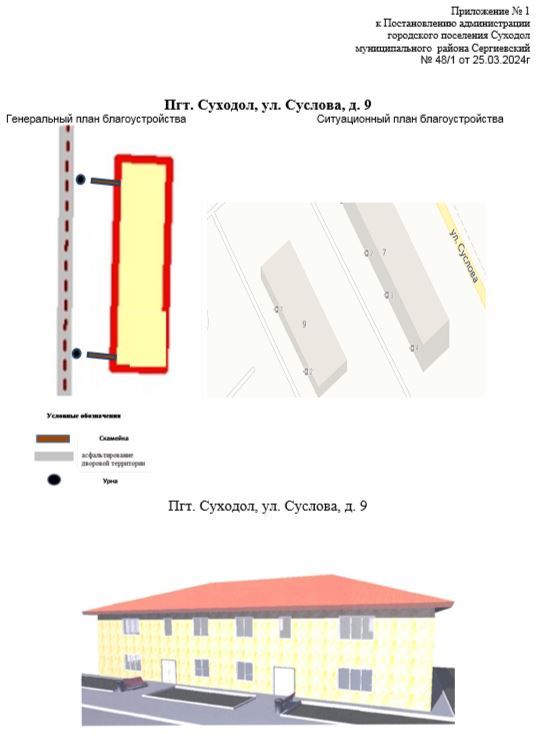 Соучредители:- Собрание представителей муниципального района Сергиевский Самарской области;- Администрации городского, сельских поселений муниципального района Сергиевский Самарской области.Газета изготовлена в администрации муниципального района Сергиевский Самарской области: 446540, Самарская область, Сергиевский район, с. Сергиевск, ул. Ленина, 22.Тел: (84655) 2-15-35Гл. редактор: Л.Н. Мартынова«Сергиевский вестник»Номер подписан в печать 26.03.2024г.в 09:00, по графику - в 09:00.Тираж 18 экз.Адрес редакции и издателя: с. Сергиевск,ул. Ленина, 22.«Бесплатно»